Politička organizacija građana „Naša stranka“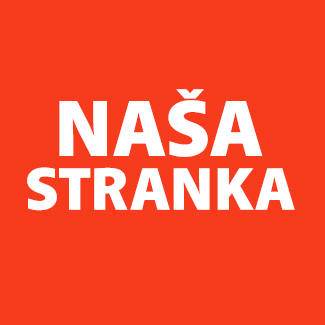 Općinski odbor Novo SarajevoAdresa: Zmaja od Bosne 55Telefon: 033 492 399E-mail: novosarajevo@nasastranka.baBosna i HercegovinaFederacija Bosne i HercegovineKanton SarajevoOpćina Novo SarajevoOpćinsko vijeće Novo Sarajevon/r predsjedavajući, Robert PlešePREDMET: VIJEĆNIČKA INICIJATIVAZA: 		Načelnik i nadležna službaPoštovani_e,Na osnovu člana 22. Poslovnika Općinskog vijeća Novo Sarajevo kojim se propisuje pravo vijećnika da podnosi inicijative, koje se odnose na rad Općinskog načelnika i službi za upravu u izvršavanju zakona, drugih propisa i općih akata Općinskog vijeća, kao i na rad institucija koje imaju javna ovlaštenja, upućujem vijećničko pitanje: kakav je plan za dječija igrališta u Hrasnom?O B R A Z L O Ž E NJ E:Sa više adresa sam dobila molbu i upit da se poboljša stanje sa brojem i stepenom održavanja dječijih igrališta u Hrasnom. Gradjani ovog dijela naše opštine nisu zadovoljni ovom infrastrukturom i traže da se poveća broj dječijih igrališta, a da se postojeći renoviraju, poprave i dopune. Posebno, stanari sa adrese Azize Šaćirbegović 122-126 su istakli da je igralište malo i neuslovno, a da je nedavno samo prefarbano. Molim vas za informaciju kakav je plan Sluzbe vezan za dječija igrališta u Hrasnom i za ovo konkretno igralište na adresi Azize Šaćirbegović 122-126?Politička organizacija građana „Naša stranka“Općinski odbor Novo SarajevoAdresa: Zmaja od Bosne 55Telefon: 033 492 399E-mail: novosarajevo@nasastranka.baBosna i HercegovinaFederacija Bosne i HercegovineKanton SarajevoOpćina Novo SarajevoOpćinsko vijeće Novo Sarajevon/r predsjedavajući, Robert PlešePREDMET: VIJEĆNIČKA INICIJATIVAZA: 		Načelnik i nadležna službaPoštovani_e,Na osnovu člana 22. Poslovnika Općinskog vijeća Novo Sarajevo kojim se propisuje pravo vijećnika da podnosi inicijative, koje se odnose na rad Općinskog načelnika i službi za upravu u izvršavanju zakona, drugih propisa i općih akata Općinskog vijeća, kao i na rad institucija koje imaju javna ovlaštenja, upućujem vijećničko pitanje: Kada možemo očekivati postavljanje usporivača saobraćaja na raskrsnici ulica Malta i Paromlinska?O B R A Z L O Ž E NJ E:Ovo sam već predala kao inicijativu, pa me zanima da li se ovo može realizovati u narednih mjesec ili dva, obzirom da mi se gradjani i dalje obraćaju sa ovim zahtjevom? Znam da je na toj lokaciji predvidjen kružni tok, ali kako njegova realizacija nije planirana u skorije vrijeme, molim vas za postavljanje usporivača zbog podizanja sigurnosti djece, jer nam to traži ogroman broj gradjana.Politička organizacija građana „Naša stranka“Općinski odbor Novo SarajevoAdresa: Zmaja od Bosne 55Telefon: 033 492 399E-mail: novosarajevo@nasastranka.baBosna i HercegovinaFederacija Bosne i HercegovineKanton SarajevoOpćina Novo SarajevoOpćinsko vijeće Novo Sarajevon/r predsjedavajući, Robert PlešePREDMET: VIJEĆNIČKA INICIJATIVAZA: 		Načelnik i nadležna službaPoštovani_e,Na osnovu člana 22. Poslovnika Općinskog vijeća Novo Sarajevo kojim se propisuje pravo vijećnika da podnosi inicijative, koje se odnose na rad Općinskog načelnika i službi za upravu u izvršavanju zakona, drugih propisa i općih akata Općinskog vijeća, kao i na rad institucija koje imaju javna ovlaštenja, upućujem vijećničko pitanje: Da li su pokrenate aktivnosti za izradu Studije izvodljivosti za podzemnu garazu u ulici Sakiba Nišića, sa parkom iznad?O B R A Z L O Ž E NJ E:Prijedlog za izradu Studije izvodljivosti za podzemnu garažu u ulici Sakiba Nišića sam predala u okviru Javne rasprave za budžet za 2022. koji je usvojen. Da li su pokrenute aktivnosti za izradu ove Studije?Politička organizacija građana „Naša stranka“Općinski odbor Novo SarajevoAdresa: Zmaja od Bosne 55Telefon: 033 492 399E-mail: novosarajevo@nasastranka.baBosna i HercegovinaFederacija Bosne i HercegovineKanton SarajevoOpćina Novo SarajevoOpćinsko vijeće Novo Sarajevon/r predsjedavajući, Robert PlešePREDMET: VIJEĆNIČKA INICIJATIVAZA: 		Načelnik i nadležna službaPoštovani_e,Na osnovu člana 22. Poslovnika Općinskog vijeća Novo Sarajevo kojim se propisuje pravo vijećnika da podnosi inicijative, koje se odnose na rad Općinskog načelnika i službi za upravu u izvršavanju zakona, drugih propisa i općih akata Općinskog vijeća, kao i na rad institucija koje imaju javna ovlaštenja, upućujem vijećničko pitanje: Da li je moguće da se izvrši sadnja drvoreda, izmedju saobraćajnica, u ulici Put života, u narednih 2 mjeseca, čim uslovi to dozvole?O B R A Z L O Ž E NJ E:Prijedlog za sadnju ovog drvoreda sam predala kao inicijativu, koja je prihvaćena, uz preduslov provjere na kojim dijelovima se može posaditi ovaj drvored (usljed različite širine dijela izmedju saobraćajnica). Da li je moguće posaditi stable na dijelovima gdje je zeleni prostor izmedju saobraćajnica dovoljno širok, u narednih 2 mjeseca?Politička organizacija građana „Naša stranka“Općinski odbor Novo SarajevoAdresa: Zmaja od Bosne 55Telefon: 033 492 399E-mail: novosarajevo@nasastranka.baBosna i HercegovinaFederacija Bosne i HercegovineKanton SarajevoOpćina Novo SarajevoOpćinsko vijeće Novo Sarajevon/r predsjedavajući, Robert PlešePREDMET: VIJEĆNIČKA INICIJATIVAZA: 		Načelnik i nadležna službaPoštovani_e,Na osnovu člana 22. Poslovnika Općinskog vijeća Novo Sarajevo kojim se propisuje pravo vijećnika da podnosi inicijative, koje se odnose na rad Općinskog načelnika i službi za upravu u izvršavanju zakona, drugih propisa i općih akata Općinskog vijeća, kao i na rad institucija koje imaju javna ovlaštenja, upućujem vijećničko pitanje: Da li su pokrenate aktivnosti za izradu Studije izvodljivosti za podzemnu garazu u ulici Malta (kod broja 13), na mjestu parkinga?O B R A Z L O Ž E NJ E:Prijedlog za izradu Studije izvodljivosti za podzemnu garažu u ulici Malta (kod broja 13), na mjestu parkinga, sam predala u okviru Javne rasprave za budžet za 2022. koji je usvojen. Da li su pokrenute aktivnosti za izradu ove Studije?